7 x 0 =07 x 1 =77 x 2 =147 x 3 =217 x 4 =287 x 5 =357 x 6 =427 x 7 =497 x 8 =567 x 9 =637 x 10 =707 x 11 =777 x 12 =840 x 7 =01 x 7 =72 x 7 =143 x 7 =214 x 7 =285 x 7 =356 x 7 =428 x 7 =569 x 7 =6310 x 7 =7011 x 7 =7712 x 7 =840  7 =07  7 =114  7 =221  7 =328  7 =435  7 =542  7 =649  7 =756  7 =863  7 =970  7 =1077  7 =1184  7 =127  1 =714  2 =721  3 =728  4 =735  5 =742  6 =756  8 =763  9 =770  10 =777  11 =784  12 =70 + 7 =77 + 7 =1414 + 7 =2121 + 7 =2828 + 7 =3535 + 7 =4242 + 7 =4949 + 7 =5656 + 7 =6363 + 7 =7070 + 7 =7777 + 7 =847 - 7 =014 - 7 =721 - 7 =1428 - 7 =2135 - 7 =2842 - 7 =3549 - 7 =4256 - 7 =4963 - 7 =5670 - 7 =6377 - 7 =7084 - 7 =770 + 7 + 7 =147 + 7 + 7 =2114 + 7 + 7 =2821 + 7 + 7 =3528 + 7 + 7 =4235 + 7 + 7 =4942 + 7 + 7 =5649 + 7 + 7 =6356 + 7 + 7 =7063 + 7 + 7 =7770 + 7 + 7 =840 + 7 + 7 + 7 =217 + 7 + 7 + 7 =2814 + 7 + 7 + 7 =3521 + 7 + 7 + 7 =4228 + 7 + 7 + 7 =4935 + 7 + 7 + 7 =5642 + 7 + 7 + 7 =6349 + 7 + 7 + 7 =7056 + 7 + 7 + 7 =7763 + 7 + 7 + 7 =84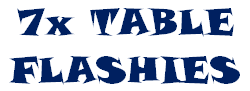 